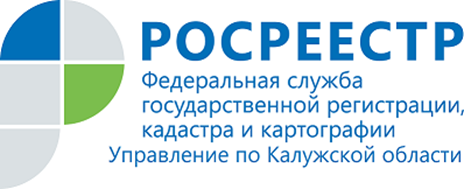 ПРЕСС-РЕЛИЗ26.12.2019РОСРЕЕСТР ПРОВЕЛ ЭКСПЕРТИЗУ МЕСТОПОЛОЖЕНИЯ ГРАНИЦ МЕЖДУ СУБЪЕКТАМИ РОССИЙСКОЙ ФЕДЕРАЦИИРосреестр провёл государственную экспертизу и вынес положительные экспертные заключения в отношении землеустроительной документации, составленной по результатам описания местоположения границы между Калужской и Орловской, Вологодской и Ярославской (на границе с Грязовецким муниципальным районом Вологодской области), Свердловской и Тюменской областями.Экспертная комиссия Росреестра не выявила в землеустроительной документации нарушений требований законодательства и передала её в государственный фонд данных. Включение землеустроительной документации в фонд данных позволит правительствам субъектов Российской Федерации обеспечить внесение в ЕГРН сведений 
о местоположении их границ.«Наличие в ЕГРН сведений о границах позволяет субъектам РФ эффективно управлять земельными ресурсами и объектами недвижимости, планировать доходы бюджетов всех уровней в части обеспечения поступления выплат по земельному налогу и арендной плате, способствует привлечению инвестиций в экономику регионов 
в целом», – подчеркнула заместитель Министра экономического развития Российской Федерации – руководитель Росреестра Виктория Абрамченко, отметив, что качество сведений в ЕГРН напрямую определяет привлекательность территорий и стимулирует деловую среду в них.Функция установления границ между субъектами Российской Федерации возложена на региональные органы государственной власти. Администрации соседних регионов обязаны согласовать между собой прохождение общей границы, подготовить необходимый пакет документов и передать его в Росреестр.По состоянию на 1 декабря 2019 года доля границ между субъектами Российской Федерации, сведения о которых внесены в ЕГРН, составила 32%.Об Управлении Росреестра по Калужской областиУправление Федеральной службы государственной регистрации, кадастра и картографии (Росреестр) 
по Калужской области является территориальным органом федерального органа исполнительной власти, осуществляющим функции по государственной регистрации прав на недвижимое имущество и сделок с ним, землеустройства, государственного мониторинга земель, а также функции по федеральному государственному надзору в области геодезии и картографии, государственному земельному надзору, надзору за деятельностью саморегулируемых организаций, организации работы Комиссии по оспариванию кадастровой стоимости объектов недвижимости. Осуществляет контроль за деятельностью подведомственного учреждения Росреестра - филиала ФГБУ «ФКП Росреестра» по Калужской области по предоставлению государственных услуг Росреестра. Руководитель Управления Росреестра по Калужской области – Ольга Заливацкая.http://rosreestr.ru/ Контакты для СМИ: +7(4842) 56-47-85 (вн.123), 56-47-83